Nowa seria złączy do oprzyrządowania
wysokociśnieniowegoKlingenberg, marzec 2022. WIKA dostarczyła nową serię złączy i akcesoriów do oprzyrządowania aplikacji wysokociśnieniowych. Złącza pod oznaczeniem modelu HPFA są przeznaczone do ciśnień w zakresie od 1034 do 4136 barów (15 000 do 60 000 psi).Części HPFA można łączyć z odpowiednimi zaworami kulowymi lub iglicowymi firmy WIKA. Umożliwiają one bardziej elastyczną instalację zespołów pomiarowych, nawet w ciasnych miejscach. Wersje z wieloma wylotami umożliwiają indywidualną rozbudowę oprzyrządowania miejsc pomiarowych. Nowe złącza dostępne są w wykonaniu z wysokiej jakości stali nierdzewnej we wszystkich powszechnie stosowanych wersjach. Złącza i akcesoria umożliwiają bezpieczne połączenia z przewodami wysokociśnieniowymi, nyplami, zaworami i ogólnym oprzyrządowaniem.Ponadto WIKA oferuje montaż przyrządów pomiarowych, zaworów i złączy dostosowany do potrzeb klienta. Dla przykładu „podłączenie przyrządu” jest dostarczane gotowe do montażu i sprawdzone pod kątem szczelności.Liczba znaków: 923Słowo kluczowe: HPFAProducent:WIKA Alexander Wiegand SE & Co. KGAlexander-Wiegand-Straße 3063911 Klingenberg/GermanyTel. +49 9372 132-0Fax +49 9372 132-406vertrieb@wika.comwww.wika.deZdjęcie firmy WIKA: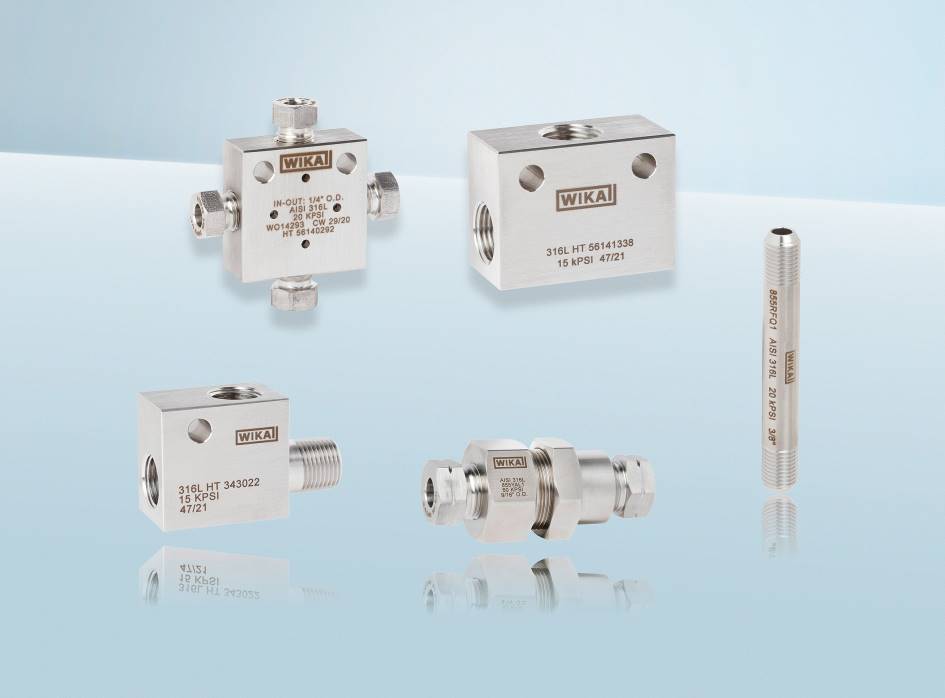 Model: HPFAEdycja przez:WIKA Polskaspółka z ograniczoną odpowiedzialnością sp. k.ul. Łęgska 29/3587-800 WłocławekTel. (+48) 54 23 01 100Fax (+48) 54 23 01 101info@wikapolska.pl
www.wikapolska.plReklama prasowa WIKA